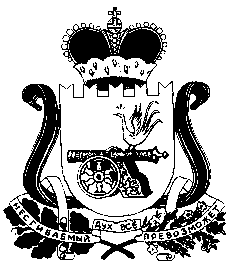 АДМИНИСТРАЦИЯ ПИОНЕРСКОГО СЕЛЬСКОГО ПОСЕЛЕНИЯ СМОЛЕНСКОГО РАЙОНА СМОЛЕНСКОЙ ОБЛАСТИП О С Т А Н О В Л Е Н И Еот 27.02.2019г.                                                  № 9Об органе, уполномоченном на опубликование и актуализацию информации об объектах, находящихся в муниципальной собственности муниципального образования Пионерского сельского поселения Смоленского района  Смоленской области, включающей сведения о наименованиях указанных объектов, их местонахождении,
характеристиках и целевом назначении указанных объектов, существующих ограничениях их использования и обременениях правами третьих лиц	В целях реализации подпункта «г» пункта 2 перечня поручений Президента Российской Федерации по итогам заседания Государственного совета Российской Федерации 5 апреля 2018 г. от 15.05.2018 № Пр-817Г:АДМИНИСТРАЦИЯ ПИОНЕРСКОГО СЕЛЬСКОГО ПОСЕЛЕНИЯ          СМОЛЕНСКОГО РАЙОНА СМОЛЕНСКОЙ ОБЛАСТИ  ПОСТАНОВЛЯЕТ:1.	Определить Администрацию Пионерского сельского поселения Смоленского района Смоленской области органом, уполномоченным на опубликование и актуализацию информации об объектах, находящихся в муниципальной собственности муниципального образования  Пионерского сельского поселения Смоленского района Смоленской области, включающей сведения о наименованиях указанных объектов, их местонахождении, характеристиках и целевом назначении указанных объектов, существующих ограничениях их использования и обременениях правами третьих лиц.2. Определить, что информация, указанная в пункте 1 настоящего постановления, подлежит опубликованию и актуализации на официальном сайте Администрации Пионерского сельского поселения Смоленского района Смоленской области в информационно-телекоммуникационной сети «Интернет» (адрес официального сайта: http://pioneer.smol-ray.ru) (далее - официальный сайт Администрации Пионерского сельского поселения Смоленского района Смоленской области).3.	 Администрации Пионерского сельского поселения Смоленского района  Смоленской области актуализировать информацию, указанную в пункте 1 настоящего постановления, на официальном сайте Администрации Пионерского сельского поселения Смоленского района  Смоленской области  один раз в полугодие до 20 января и до 20 июля.          4. Контроль за исполнением настоящего постановления  оставляю за собой.Глава муниципального образованияПионерского сельского поселенияСмоленского района Смоленской области                         А.П.Кутузов